A Palavra do Senhor para Sua Igreja: Laodiceia (Apocalipse 3: 14 -22)The Lord’s Word to His Church: Laodicea (Revelation 3:14 -22)Pelo Pr. John Mac Arthur Canal do YOUTUBE: Grace to You05 de novembro de 2015Link: https://www.youtube.com/watch?v=jGfkjbOgGP8 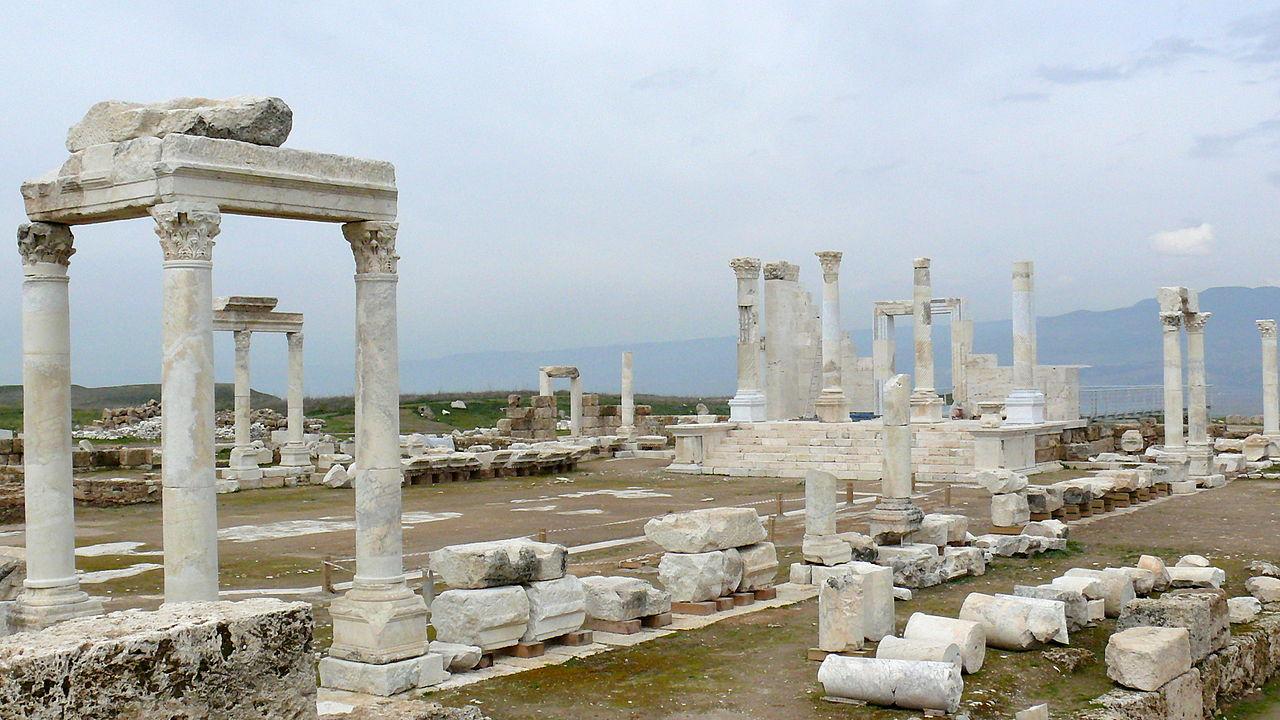 Laodiceia (Frígia) Wikipédia:  https://pt.wikipedia.org/wiki/Laodiceia_(Fr%C3%ADgia)  PELO PR. JOHN MACARTHUREsta noite estamos encerrando nossa análise de Apocalipse capítulos 1, 2 e 3. Há sete cartas, começando no capítulo 2 e terminando no final do capítulo 3. Estas são cidades reais, cidades na antiga Ásia Menor, que hoje é a Turquia moderna. São igrejas que ali se estabeleceram sob a influência da igreja de Éfeso. Um período de tempo em que, a partir de Éfeso, a Palavra de Deus, o evangelho, soou em toda a Ásia Menor. Atos nos diz no capítulo 19, versículo 10:E isto continuou durante dois anos, de tal maneira que todos os que habitavam na Ásia ouviram a palavra do Senhor Jesus, tanto judeus como gregos.Tonight, we are wrapping up our look at Revelation 1, 2, and 3. There are seven letters, starting in chapter 2 and ending at the end of chapter 3. These are actual towns, cities in ancient Asia Minor, which is modern Turkey. They are churches that were established there under the influence of the church at Ephesus. A period of time from Ephesus, the Word of God, the gospel, sounded out throughout all Asia Minor, Acts tell us in chapter 19, verse 10: And this continued by the space of two years; so that all they which dwelt in Asia heard the word of the Lord Jesus, both Jews and Greeks.E à medida que a Palavra de Deus se espalhava por toda a Ásia Menor, ela se espalhava pelas estradas principais, a rota postal, de cidade em cidade em cidade; e essas sete igrejas foram estabelecidas.And as the Word of God spread throughout Asia Minor, it spread along the main roads, the postal route, from city to city to city; and these seven churches were established. São sete igrejas reais, igrejas históricas, que já existiam há cerca de 30 anos ou mais quando o Senhor lhes enviou este conjunto de cartas, incorporadas no livro do Apocalipse, que Ele deu a João na Ilha de Patmos, e então distribuiu à igreja por meio dos representantes daquelas igrejas que vieram até João, e levaram de volta o livro de Apocalipse juntamente com as cartas. Laodicéia é a última igreja mencionada aqui e a última igreja na rota postal. Entre essas sete igrejas, cinco delas são altamente decepcionantes. Cinco delas são tão decepcionantes que são ameaçadas por julgamento. They are seven actual churches, historical churches, that have been in existence about 30 years or so by the time the Lord has this set of letters sent to them, embedded in the book of Revelation, which He gave to John on the Isle of Patmos, and then distributed to the church by representatives from those churches who came to John and took back the book of Revelation and the letters. Laodicea is the final church mentioned here, and the last church on the postal route. Among these seven churches, five of them are highly disappointing. Five of them are so disappointing that they are threatened with judgment. Éfeso estava à beira do julgamento porque havia deixado seu primeiro amor, embora ainda fosse doutrinariamente forte. Pérgamo estava à beira do julgamento porque tolerava o pecado. Embora ainda não negasse a fé, ainda tolerava o pecado. Tiatira entrou em um comprometimento total com o mal, na medida em que dentro da própria igreja, o pecado estava sendo defendido. Sardes estava morta. Praticamente não havia vida espiritual ali, embora houvesse alguns crentes genuínos. E agora chegamos a Laodicéia. Esta é uma igreja completamente não salva. Esta é uma igreja de incrédulos. Laodicéia tem a terrível distinção de ser a única igreja à qual Cristo não diz nada de bom sobre ninguém - condenação implacável sem exceção; nenhum traço de redenção. Esta é a igreja falsa, a igreja não regenerada, a igreja não redimida.Ephesus was on the brink of judgment because it had left its first love, even though it was still doctrinally strong. Pergamos was on the brink of judgment because it was tolerating sin. While not yet denying the faith, it was still tolerating sin. Thyatira entered into a full-blown compromise with evil, to the degree that within the church itself, sin was being advocated. Sardis was dead. There was virtually no spiritual life there at all, even though there were a few genuine believers. And now we come to Laodicea. This is a completely unsaved church. This is a church of nonbelievers. Laodicea has the grim distinction of being the only church to which Christ says nothing good about anybody - unsparing condemnation; no redeeming feature. This is the false church, the unregenerate church, the unredeemed church. Isso está para além de Sardes. Sardes estava virtualmente morta como igreja, como testemunho, mas ainda havia alguns crentes ali. Não neste caso. Esta é a carta mais ameaçadora e com a repreensão mais severa até agora. E o incrível é que Laodicéia era uma igreja orgulhosa - orgulhosa e não convertida. Vamos ouvir o que o Senhor diz a esta igreja, capítulo 3, versículo 14:14 E ao anjo [ao mensageiro] da igreja dos Laodicenses escreve: Estas coisas diz o Amém, a fiel e verdadeira testemunha, o princípio da criação de Deus:15 Eu conheço as tuas obras, que não és nem frio nem quente. Eu gostaria que fosses frio ou quente.16 Então, como tu és morno; e nem frio, nem quente, vomitar-te-ei da minha boca.17 Porque tu dizes: Eu sou rico, e cheio de bens, não tenho necessidade de nada; e não sabes que és um desgraçado, e miserável, e pobre, e cego e nu.18 Aconselho-te comprar de mim ouro refinado no fogo, para que tu sejas rico; e vestes brancas, para que te vistas, e que a vergonha da tua nudez não apareça; e que unjas teus olhos com colírio, para que possas ver.19 A todos que eu amo, eu repreendo e castigo; sê zeloso, portanto, e arrepende-te.20 Eis que eu estou à porta e bato; se alguém ouvir a minha voz e abrir a porta, virei a ele, e cearei com ele e ele comigo.21 Ao que vencer, permitirei que assente comigo em meu trono, assim como eu também venci e estou assentado com meu Pai em seu trono.22 Aquele que tem ouvidos, ouça o que o Espírito diz às igrejas.This is beyond Sardis. Sardis virtually was dead as a church, as a testimony, but there was still a few believers there. Not in this case. This is the most threatening, rebuking letter yet. And the amazing this is Laodicea was a proud church - proud and unconverted. Let's hear what the Lord says to this church, chapter 3 and verse 14:14 And unto the angel of the church [to the messenger] of the Laodiceans write; These things saith the Amen, the faithful and true witness, the beginning of the creation of God;15 I know thy works, that thou art neither cold nor hot: I would thou wert cold or hot.16 So then because thou art lukewarm, and neither cold nor hot, I will spue thee out of my mouth.17 Because thou sayest, I am rich, and increased with goods, and have need of nothing; and knowest not that thou art wretched, and miserable, and poor, and blind, and naked:18 I counsel thee to buy of me gold tried in the fire, that thou mayest be rich; and white raiment, that thou mayest be clothed, and that the shame of thy nakedness do not appear; and anoint thine eyes with eyesalve, that thou mayest see.19 As many as I love, I rebuke and chasten: be zealous therefore, and repent.20 Behold, I stand at the door, and knock: if any man hear my voice, and open the door, I will come in to him, and will sup with him, and he with me.21 To him that overcometh will I grant to sit with me in my throne, even as I also overcame, and am set down with my Father in his throne.22 He that hath an ear, let him hear what the Spirit saith unto the churches. (King James Bible)Esta é uma carta longa, relativamente falando, e por isso queremos examiná-la com cuidado. Vamos começar com o autor da carta que é apresentado no versículo de abertura, versículo 14: "Ao mensageiro que levará esta carta de volta a Laodicéia, escreva as palavras do Amém, a Testemunha fiel e verdadeira, o Princípio da criação de Deus, é Ele quem diz isso.”This is a long letter, relatively speaking, and so we want to look at it carefully. Let's begin with the writer – the author – of the letter who is introduced in the opening verse, verse 14: "To the messenger who will take this letter back to Laodicea write the words of the Amen, the faithful and true Witness, the Beginning of the creation of God. It is He who says this.”O Senhor está escrevendo esta carta, e Ele se apresenta em cada caso, em todas essas sete cartas, por meio de referências à Sua divindade, referências à Sua identidade. Aqui, três coisas são ditas sobre Ele: Ele é o Amém, Ele é a Testemunha fiel e verdadeira, Ele é o Princípio da criação de Deus. Vamos examinar isso por um momento. "O Amém", o que isso significa? Este é um título único e, na verdade, pode refletir um pensamento hebraico, porque em Isaías 65:16, lemos esta frase: "O Deus do Amém" – “O Deus da Verdade.”The Lord is writing this letter, and He introduces Himself in each case, in all of these seven letters, by references to His deity, references to His identity. Here, three things are said about Him: He is the Amen, He is the faithful and true Witness, He is the Beginning of the creation of God. Let me just have you look at those for a moment. "The Amen," what does that mean? This is a unique title, and actually may reflect a Hebrew thought, because back in Isaiah 65:16, we read this phrase: "The God of Amen, the God of Truth." O que significa “amém”? Nós dizemos; alguns de vocês disseram isto hoje, esta noite. O que isto significa? Cantamos “amém”; o que estamos dizendo? A palavra “amém” é freqüentemente usada nas Escrituras para afirmar a veracidade de uma declaração. É uma afirmação. É uma espécie de garantia verbal de que o que foi dito é verdade. É essencialmente o mesmo no final como quando colocamos “em verdade” no início. Lemos muitas vezes no Novo Testamento: "Em verdade, em verdade vos digo", e então o Senhor continua a dizer algo. “Em verdade” no início de uma declaração confirma a declaração que está prestes a ser feita; e “amém” no final de uma declaração sela sua veracidade e sua certeza. Nosso Senhor é o “Amém” firme, fixo, certo, fiel, imutável, porque Ele é verdadeiro o tempo todo, em todos os sentidos; e especificamente porque tudo o que Ele diz é verdade, e tudo o que Ele promete é verdade, e todas as Suas alianças são verdadeiras; e Ele mesmo é a garantia e afirmação. Cristo, de fato, é o Amém para as promessas de Deus. Ele é o Amém para as alianças de Deus. Segunda Coríntios 1:20 diz:	20 Porque todas as promessas de Deus nele [em Cristo] são sim, e por ele o Amém, para a glória de Deus por nós.What does ‘amen’ mean? We say it; some of you said it today, tonight. What does it mean? We sing ‘amen’; what are we saying? The word ‘amen’ is often used in Scripture to affirm the truthfulness of a statement. It is an affirmation. It is a kind of verbal guarantee that what has been said is true. It is essentially the same at the end as putting "verily" at the beginning. We read many times in the New Testament, "Verily, verily, I say unto you," and then the Lord goes on to say something. ‘Verily’ at the beginning of a statement affirms the statement that is about to be made; and ‘amen’ at the end of a statement seals its veracity and its certainty. Our Lord is the firm, fixed, certain, faithful, unchangeable ‘Amen’, because He is true all the time, in every way; and specifically because all that He says is true, and all that He promises is true, and all His covenants are true; and He Himself is the guarantee and affirmation. Christ, in fact, is the Amen to God's promises. He is the Amen to God's covenants. Second Corinthians 1:20 says: 20 “For all the promises of God in him are yea, and in him Amen, unto the glory of God by us.”As promessas de Deus são então validadas em Cristo. Elas são confirmadas em Cristo. Ele é o Amém de Deus, Aquele que confirma todas as promessas divinas. Isso, é claro, é para estabelecer Sua glória, e Sua veracidade, e Sua unidade com Deus. Em segundo lugar, Ele é a Testemunha fiel e verdadeira. Isso elucida ainda mais o Amém. Ele não apenas valida o que Deus disse e o que Deus prometeu, mas tudo o que Ele diz é verdade, tudo o que Ele afirma é verdade. Se Ele fala, é fiel e verdadeiro. Ele é totalmente confiável. Ele é perfeitamente preciso. Ele é confiável. (Ap.19:11)God's promises are then validated in Christ. They are made certain in Christ. He is God's Amen, the One who confirms all divine promises. This, of course, is to establish His glory, and His truthfulness, and His unity with God. Secondly, He is the faithful and true Witness. This further elucidates the Amen. Not only does he validate what God has said and what God has promised, but whatever He says is true, whatever He affirms is true. If He speaks, it is faithful and true. He is completely trustworthy. He is perfectly accurate. He is reliable. Ele é o caminho, a verdade e a vida. Ele é a Testemunha perfeita - todo testemunho que Ele presta a respeito de Deus, ao caráter de Deus, aos propósitos de Deus, aos planos de Deus, às promessas de Deus, às alianças de Deus, tudo o que Ele diz é um testemunho fiel. João, capítulo 3 e versículo 31:31 Aquele que vem de cima é sobre todos, aquele que está na terra é da terra, e fala da terra; aquele que vem do céu é sobre todos.32 E o que ele tem visto e ouvido, isso ele testifica; e nenhum homem aceita o seu testemunho.33 Aquele que tem recebido seu testemunho [de Jesus], estabeleceu o seu selo que Deus é verdadeiro. He is the Way, the Truth, and the Life. He is the perfect Witness - all testimony which He bears to God, to the character of God, to the purposes of God, the plans of God, the promises of God, the covenants of God. All that He says is a faithful Witness. John, chapter 3 and verse 31: 31 He that cometh from above is above all: he that is of the earth is earthly, and speaketh of the earth: he that cometh from heaven is above all.32 And what he hath seen and heard, that he testifieth; and no man receiveth his testimony.33 He that hath received his testimony hath set to his seal that God is true. (King James Bible)"He who comes from above is above all. He who is of the earth is from the earth and speaks of the earth. He who comes from heaven is above all. What He has seen and heard, of that He testifies; and no one receives His testimony. He who has received His testimony has set His seal to this, that God is true." (Pr.MacArthur’s Bible)Quando Cristo fala em nome de Deus, Seu testemunho é absolutamente verdadeiro. Jesus é então o Amém de Deus; a verificação viva, validação e confirmação de cada promessa que Deus já fez, cada plano que Deus estabeleceu, cada aliança que Ele estabeleceu. Além disso, tudo o que Ele mesmo diz, tudo o que Ele mesmo faz é sincero e verdadeiro. Isso estabelece desde o início, ao lidar com esta igreja, que a verdade é crítica. A verdade é o fundamento necessário. Então, em terceiro lugar, Ele se identifica no versículo 14 como o Princípio da criação de Deus. O inglês lá é francamente ambíguo. [o texto bíblico traduzido tanto para o inglês quanto para o português pode gerar interpretação equívoca]. Essa ambigüidade desaparece quando lemos as palavras do apóstolo Paulo em Colossenses 1, versículo 15 a respeito de Cristo. “Ele é a imagem do Deus invisível.”When Christ speaks on behalf of God, His testimony is absolutely true. Jesus is then the Amen of God; the living verification and validation and confirmation of every promise God ever made, every plan God ever established, every covenant He set. Beyond that, everything He Himself says, everything Himself does is sincere and true. This establishes at the very beginning in dealing with this church, that truth is critical. Truth is the necessary foundation. Then, thirdly, He identifies Himself in verse 14 as the Beginning of the creation of God. The English there is frankly ambiguous. That ambiguity disappears when we read the words of the apostle Paul in Colossians 1 and verse 15 concerning Christ. "He is the image of the invisible God." Ele é o “prototokos” de toda a criação. Isso não significa necessariamente o primeiro que foi criado, mas “o premier” [a inauguração] – a origem – de toda a criação. Mais do que isso: “Nele todas as coisas foram criadas, tanto nos céus como na terra, visíveis e invisíveis, sejam tronos ou domínios, sejam principados ou potestades - todas as coisas foram criadas por Ele e para Ele. Ele é antes de todas as coisas, e n’Ele todas as coisas subsistem. Ele é a cabeça do corpo da igreja. Ele é o princípio, o primeiro dentre os mortos, para que Ele mesmo venha a ter o primeiro lugar em tudo. Porque foi do agrado do Pai para que toda a plenitude habite n’Ele.”16 Porque nele todas as coisas foram criadas, nos céus e na terra, visíveis e invisíveis, sejam elas tronos, ou dominações, ou principados, ou potestades; todas as coisas foram criadas por ele e para ele. 17 E ele é antes de todas as coisas, e por ele todas as coisas subsistem.18 E ele é a cabeça do corpo, da igreja; é o princípio e o primogênito dentre os mortos, para que em todas as coisas tenha a preeminência. 19 Porque foi do agrado do Pai que nele toda a plenitude habitasse,20 e que, havendo por ele feito a paz pelo sangue da sua cruz, por meio dele reconciliasse consigo mesmo todas as coisas;He is the ‘prōtotokos’ of all creation. That means not necessarily the first who was ever created, but ‘the premier’ one of all creation. More than that: "By Him, all things were created, both in the heavens and on earth, visible and invisible, whether thrones or dominions, or rulers or authorities - all things have been created through Him and for Him. He is before all things, and in Him all things hold together. He is the head of the body of the church. He is the beginning, the primary one from the dead, so that He Himself will come to have first place in everything. For it was the Father's good pleasure for all the fullness to dwell in Him." Cristo é o tudo de Deus. Tudo o que Deus é, Ele é. Ele é o Criador. Ele é o Autor da vida, tanto da vida espiritual quanto da vida física. Então, quando diz: “Ele é o Princípio da criação de Deus”, podemos interpretar como o “Premier” [aquele que deu início a tudo/está a frente de tudo/encabeça tudo]. Ele é a Fonte de toda a criação. João nos diz no capítulo 1 que “tudo o que foi feito, foi feito por Ele, e sem Ele nada do que foi feito se fez”. Ele é o “archē”, o líder, o princípio de tudo, a estréia de tudo.Christ is the everything of God. All that God is, He is. He is the Creator. He is the Author of life, both spiritual life and physical life. So when it says, “He is the Beginning of the creation of God,” we can interpret as the primary One. He is the Source of all creation. John tells us in chapter 1 that “everything that was made, was made by Him, and without Him was not anything made that was made.” He is the ‘archē’, the leader, the premier one. Agora, por que isso é importante estabelecer em uma carta a Laodicéia? Por que tudo isso sobre a divindade de Cristo como o Criador? Parece Colossenses. Por que tudo isso? Por que o estabelecimento de que Cristo é a afirmação de todas as promessas de Deus, que Ele mesmo é verdadeiro e que Ele é o Criador? Por que tudo isso? Pode ser útil saber que Laodicéia ficava a dezesseis quilômetros de Colossos. Havia três cidades naquela área: Hierápolis, Colossos e Laodicéia.Now, why is this important to establish in a letter to Laodicea? Why all of this about the deity of Christ as the Creator? It sounds like Colossians. Why all of this? Why the establishment that Christ is the affirmation of all of God's promises, that He Himself is true, and that He is the Creator? Why all of this? It might help you to know that Laodicea was ten miles from Colossae. There were three cities in that area: Hierapolis, Colossae, and Laodicea. Colossos (ou Colossas) ficava a apenas dezesseis quilômetros de distância, e é muito provável que o que acometeu [contaminou] Colossos tenha chegado a Laodicéia. Se você ler o livro de Colossenses, verá que Paulo escreve esse livro para responder àqueles que negavam a divindade de Cristo. A heresia cristológica havia se infiltrado em Colossos. Atacou particularmente a divindade de Cristo e o reduziu a um ser criado, algum tipo de ser angelical. Sem dúvida, as heresias sobre a pessoa de Cristo chegaram a esta cidade vizinha chamada Laodicéia, porque aqui está uma igreja que está perdida. Aqui está uma igreja que não é convertida. Aqui está uma igreja que, em grande parte, sem dúvida, foi exposta e comprada pelas mesmas heresias que envenenaram Laodicéia. É por isso que em Colossenses 4:16 Paulo diz isso:16 E, quando esta carta tiver sido lida entre vós, que seja lida também na igreja de Laodiceia; e também leia a carta de Laodiceia.Colossae was only ten miles away, and it is very likely that what plagued Colossae found its way to Laodicea. If you read the book of Colossians, you will find that Paul writes that book to answer those who were denying the deity of Christ. Christological heresy had infiltrated Colossae. It had attacked particularly the deity of Christ and reduced Him to a created being, some kind of angelic being. No doubt, the heresies concerning the person of Christ had found their way to this neighboring city of Laodicea, because here is a church that is lost. Here is a church that is unconverted. Here is a church that in large measure, no doubt, has been exposed to and bought into the very heresies that poisoned Laodicea. That is why in Colossians 4:16 Paul says this:16 And when this epistle is read among you, cause that it be read also in the church of the Laodiceans; and that ye likewise read the epistle from Laodicea.“Leia esta carta na igreja dos Laodicenses. Leia esta carta na igreja dos Laodicenses e depois leia minha carta escrita para eles em sua igreja”. Bem, o que estava acontecendo em Colossos aparentemente chegou a Laodicéia. E porque eles tinham uma visão herética de Cristo, eles eram uma igreja não salva. Eles não acreditavam que Cristo era o “archē”, o Princípio, o Originador, o Iniciador, o Criador da vida e de tudo o que existe. Eles não acreditavam nisso. Eles não acreditavam que Ele era o Alfa e o Ômega como o Apocalipse O apresenta. Para ser o Alfa, Ele tem que ser o Criador. Para ser o Ômega, Ele tem que ser o Consumador. Ele é o Supremo, o Soberano, Aquele que criou tudo que existe e todos que existem. Ele é a fonte não-criada da criação.“Read this letter in the church of the Laodiceans. Read this letter in the church of the Laodiceans, and then read my letter from them in your church.” Well, what was going on in Colossae apparently had found its way to Laodicea. And because they had a heretical view of Christ, they were an unsaved church. They didn't believe that Christ was the ‘archē’, the Beginner, the Originator, the Initiator, the Creator of life and all that existed. They didn't believe that. They didn't believe that He was the Alpha and the Omega as Revelation introduces Him. To be the Alpha, He had to be the Creator. To be the Omega, He had to be the Consummator. He is the Supreme One, the Sovereign One, the One who created everything that exists and everyone who exists. He is the uncreated source of creation. Portanto, o Senhor que criou tudo, a Testemunha fiel e verdadeira da Palavra de Deus, Aquele em quem todas as promessas espirituais são cumpridas, diz isso. Então, aqui está o Senhor ofendido, ofendido por visões heréticas a respeito d’Ele. E gostaria apenas de lembrá-los, historicamente falando, isso é o que torna uma igreja em uma “igreja Laodicense”. É uma igreja não convertida porque tem uma visão distorcida de Cristo. Poderíamos estar falando sobre a igreja Mórmon. Poderíamos estar falando de igrejas liberais que negam a divindade de Cristo, como eles fazem universalmente; das principais igrejas denominacionais. Aqui está, desde o princípio, uma poderosa declaração cristológica que demonstra para nós que a igreja de Laodicéia errou sobre a sua visão de Cristo. E se você tem uma visão errada de Cristo, isso terá efeitos espirituais terríveis - como veremos.So the Lord who created everything, the faithful and true Witness to the Word of God, the One in whom all spiritual promises are fulfilled says this. So here is the offended Lord, offended by heretical views of Him. And I would just remind you historically speaking, this is what makes a church a Laodicean church. It is an unconverted church because it has a warped view of Christ. You could be talking about the Mormon church. You could be talking about liberal churches that deny the deity of Christ, as they universally do; mainline denominational churches. Here is, at the very outset, a powerful Christological statement that demonstrates to us that the church at Laodicea had erred in their view of Christ. And if you have a wrong view of Christ, it has horrendous spiritual effects - as we will see. Também nos ajudará se entendermos um pouco sobre a cidade de Laodicéia. Está localizada no vale do rio Lico (ou rio Lycus), ao sudoeste da Frígia. É a cidade mais oriental das sete cidades, a cerca de 45 milhas (72km) de distância da Filadélfia. Suas cidades irmãs eram Colossos e Hierápolis. Colossos fica a cerca de 10 milhas (16 km) quilômetros de distância, e Hierápolis fica a apenas 6 milhas (10 km) de distância. O vale de Lycus era uma das rotas mais comuns de viagem porque as pessoas não viajavam pelas montanhas, mas sim pelos vales. E Laodicéia era uma cidade importante. Não era apenas um lugar onde as viagens iam de leste a oeste, era até mesmo um lugar onde as viagens iam de norte a sul, e por isso era uma cidade de interseção. Antíoco II fundou a cidade no século III antes de Cristo e deu-lhe o nome de sua esposa. Laodice era o nome de sua esposa. Ele deu o nome a ela e depois se divorciou dela; mas o nome pegou.It will also help us to understand a little bit about the city of Laodicea. It's located in the Lycus River Valley in southwest Phrygia. It's the most easterly city of the seven cities, about forty-five miles away from Philadelphia. Its sister cities were Colossae and Hierapolis. Colossae's about ten miles away, and Hierapolis is only about six miles away. The Lycus Valley was one of the most common routes of travel because people didn't travel in the mountains, they traveled in the valleys. And Laodicea was an important city. It not only was a place where travel was going east to west, it was even a place where travel was going north to south, and so it was an intersection city. Antiochus II founded the city in the third century before Christ and named it for his wife. Laodice was his wife's name. He named it for her and then divorced her; but the name stuck. O nome moderno da cidade turca é Eski-hassar, que significa em turco “a antiga fortaleza”. Agora, naquele tempo, nosso Senhor escreve para ela. Entendemos pela história que tinha uma população judaica muito grande, uma população judaica muito grande. Alguma história interessante sobre isso. Como sabemos disso? Porque a cada ano, os judeus tinham que pagar um imposto do templo. Se você fosse um homem com mais de 21 anos - isso era universalmente verdade para os judeus - eles pagavam um imposto ao templo em Jerusalém de meio shekel (moeda israelense). Há uma referência a isso mesmo nos evangelhos. Em 62 a.C., Flaco, o governador, pôs fim a qualquer exportação de ouro de Laodicéia. Ele não permitiria que os Laodicenses enviassem ouro, e os judeus sempre pagavam seu imposto templário de ½ shekel em ouro.The modern name of the Turkish city is Eski-hassar, which means in Turkish “the old fortress.” Now, at the time of that, our Lord writes to it. We understand from history that it had a very large Jewish population, a very large Jewish population. Some interesting history about that. How do we know that? Because each year, the Jews had to pay a temple tax. If you were a male over 21 - this was universally true of the Jews - they paid a tax to the temple in Jerusalem of half a shekel. Made a reference to that even in the gospels. In 62 BC Flaccus, the governor, put a stop to any exporting of gold from Laodicea. He wouldn't allow Laodiceans to send gold out, and the Jews always paid their shekel temple tax with gold. Ele precisava disso para dar lastro à moeda. Os judeus sempre enviavam seus impostos em um pacote de ouro. Reuniam-se nas sinagogas da cidade, juntavam todo o seu dinheiro e o transformavam em ouro, e enviavam o ouro a Jerusalém. Eles foram proibidos de fazer isso, mas eles faziam de qualquer maneira. Eles desrespeitavam a ordem do governador. Era confiscado, e os historiadores dizem que pesava cerca de dez quilos. Vinte libras (10 kg) de ouro de todos os homens pagando meio shekel, você pode constatar que tinha quase 4.000 homens; e então teríamos ainda as esposas e os demais com menos de 21 anos. Portanto, havia milhares de judeus vivendo lá. Eles estavam no meio dessa cultura pagã com toda aquela mistura de moralidade. Há algumas indicações no Talmude de que eles eram negligentes em seu judaísmo e que foram engolidos pelo paganismo. Agora, vejamos algumas outras características da cidade que desempenham um papel muito importante nesta carta.He needed it to back the currency. The Jews always sent their tax in a lump package of gold. They came together in their synagogues in the city, and compiled all their money and turned it into gold, and sent the gold to Jerusalem. They were forbidden to do it, but they did it anyway. They disregarded the order of the governor. It was confiscated, and historians say it weighed twenty pounds. Twenty pounds of gold with all the males paying half a shekel, you can see it had almost 4,000 males; and then you would have the wives and others. So there were thousands of Jews living there. They were in the middle of this pagan culture with all of its mixed morality. There's some indications in the Talmud that they were lax in their Judaism, and engulfed by the paganism. Now, some other features of the city that play a very important role in this letter. Em primeiro lugar, crucial para qualquer cidade e para esta cidade em particular, era o abastecimento de água. A população cresceu porque era um ponto central de abastecimento; só que foi ficando maior e maior, de modo que os córregos locais não foram mais capazes de fornecer a água necessária. Então foi necessário que construíssem um aqueduto incrível, impressionante, um aqueduto subterrâneo. Eles o colocaram no subsolo para que os inimigos não tivessem acesso a ele. Um historiador diz que eles não podiam usar o Lycus ou o rio Meandro porque estavam muito sujos. Além disso, o rio Lycus costumava secar durante a estação seca. A maioria das nascentes na área são nascentes quentes cheias de gases e outros produtos químicos. E, a propósito, Hierápolis era um lugar de fontes termais - ainda é hoje - e as pessoas iam lá pelas propriedades curativas das fontes termais. Os laodicenses não tinham escolha. Eles tiveram que canalizar a água de uma fonte distante através de linhas duplas de canos de pedra. Cada pedra tinha cerca de um metro de largura e era escavada no centro.First of all, crucial to any city and to this city in particular, was its water supply. Population grew because it was a hub; and it got larger and larger, and the local streams were no longer able to supply the necessary water. So there had to be built an amazing, amazing aqueduct, an underground aqueduct. They put it underground so that enemies wouldn't have access to it. One historian says that they could not use the Lycus or the Meander River because they were too dirty. Besides, the Lycus River often dried up during the dry season. Most of the springs in the area are hot springs full of gasses and other chemicals. And, by the way, Hierapolis was a place of hot springs - still is today - and people went there for the healing properties of the hot springs. The Laodiceans had no choice. They had to pipe in water from a distant spring through twin lines of stone pipe. Each stone was about three feet across and hollowed through the middle. A água transportada por essas tubulações estava tão carregada de impurezas que grande parte de sua carga caía no fluxo - o carbonato de cálcio foi gradualmente entupindo as tubulações. A água era coletada em uma torre d'água central e depois distribuída pelas ruas por tubos que irradiavam da caixa d'água central. As torres de água nas seções dos tubos de terracota (terracotta pipe sections) ainda são visíveis hoje. É uma evidência, diz este escritor, de que pelo menos a água que entrava pelos canos era ruim, pois ainda podem ser vistos espessos depósitos de impurezas calcárias quase entupindo as conexões sobreviventes dos canos. Alguns arqueólogos sugeriram que os canos vinham de oito quilômetros de distância; e assim como seguiam, depositavam e acumulavam esta impureza calcária. Isto provém de um interessante artigo de jornal escrito no outono de 1991.The water carried by these pipes was so charged with impurities that it dropped much of its load in the flow - the calcium carbonate gradually clogging the pipes. The water was collected in a central water tower and then distributed through the streets by pipes radiating from the central water tower. The water tower in the sections of the terracotta pipes are still visible today. It is evidence, says this writer, at least that the water carried in, through the pipes, was bad, for thick deposits of calcareous impurities can still be seen almost choking the surviving section of the pipes. Some archeologists have suggested that the pipes came from five miles away; and so as they went, they both deposited and accumulated this calcareous impurity. This, from an interesting journal article written in the fall of 1991. Há uma segunda coisa que dominava esta cidade, era um grande empreendimento comercial de bancos. A cidade era muito rica. Era tão rica que após o terremoto de 60 d.C. que arrasou esta cidade e algumas outras da região, o povo de Laodicéia se orgulhava por rejeitar uma oferta de ajuda financeira de Roma, porque tinha dinheiro suficiente para reconstruir completamente uma bela cidade sem qualquer ajuda. Tácito escreveu: “Laodicéia surgiu das ruínas pela força de seus próprios recursos sem a nossa ajuda”, diz o historiador romano. Outra coisa pela qual Laodicéia era famosa era a indústria de lã. O principal produto era uma lã macia, de cor preta brilhante.There's a second thing that dominated this city, and that was a great commercial enterprise of banking. The city was very wealthy. It was so wealthy that after the earthquake of 60 A.D. which leveled this city and some of the others in the area, the people of Laodicea prided themselves on rejecting an offer of financial help from Rome because they had enough money of their own to completely rebuild a beautiful city without any help. Tacitus wrote: "Laodicea arose from the ruins by the strength of her own resources with no help from us," a Roman historian. Another thing that Laodicea was famous for was the wool industry. The major product being a soft wool, glossy black in color. Era usada para tapetes e era usada para roupas, tanto localmente quanto também era exportada. A cidade também ganhou muito respeito e honra por sua escola de medicina. Uma escola de medicina foi estabelecida em conexão com um templo para um antigo deus da cura, mais tarde identificado como Asclépio. Também o vemos em Corinto. Havia famosos professores de medicina lá e eles desenvolveram um – ungüento – colírio – famoso e altamente valorizado para ser usado para doenças oculares. Portanto, esta era a essência da Laodicéia comercial: finanças, lã negra, e colírio/ungüento para os olhos. Todas as três indústrias/empreendimentos desempenharam um papel importante nesta carta, assim como o abastecimento de água.It was used for carpets and it was used for clothing, both locally and then exported. The city also gained much respect and honor for its medical school. A medical school was established in connection with a temple to an ancient god of healing, later identified as Asclepius. We see him in Corinth as well. Famous medical teachers where there and they developed a famous and highly-valued salve to be used for eye ailments. So there was the essence of commercial Laodicea: finance, black wool, and eye salve. All three industries play a part in this letter, and so does the water supply. Esta é uma cidade rica e auto-suficiente. E essa atitude encontrou seu caminho para dentro da igreja, e a heresia sobre a natureza de Cristo da mesma forma encontrou seu caminho para dentro da igreja; e tão logo a igreja é fundada, torna-se uma igreja de incrédulos, porque a salvação não vem para aqueles que têm o Cristo errado. Não há registro sobre a fundação desta igreja. Mas em Colossenses, capítulo 1, lemos que Epafras evangelizou a região do Vale do Lico, então, talvez ele tenha sido aquele que o Senhor usou para fundá-la. Em Colossenses 4, lemos sobre Arquipo ter sido um líder ali, e ele é mencionado em Filemom no capítulo 2 em conexão com Filemom, o proprietário de escravos. Talvez ele tenha sido um líder lá.This is a wealthy, self-sufficient city. That attitude found its way into the church, and the heresy concerning the nature of Christ found its way into the church; and so soon after the church was founded, it is a church of nonbelievers, because salvation doesn't come to those who have the wrong Christ. There's no record about the founding of this church. But in Colossians, chapter 1, we read that Epaphras evangelized the Lycus Valley region, so maybe he was the one the Lord used to found it. In Colossians 4, we read about Archippus being a leader there, and he is mentioned in Philemon in chapter 2 in connection with Philemon, the slave owner. Maybe he was a leader there. Não sabemos os detalhes sobre isso; mas lendo Colossenses e estudando Colossenses e Apocalipse podemos juntar algumas coisas. Mas mais notavelmente, a igreja foi afetada por uma heresia devastadora. Aparentemente, Paulo nunca esteve realmente lá, mas ele conhecia alguns dos crentes ali, porque no capítulo 2 de Colossenses ele se refere aos crentes em Laodicéia; e novamente no capítulo 4. Tinha uma longa história, mas uma história muito triste. Começou com vida, vida espiritual; mas logo foi corrompida, e não regenerada. Sardes estava morta, mas tinha alguns crentes vivos e dignos.We don't know the details about it; but by reading Colossians and looking between Colossians and Revelation, we can put some things together. But most notably, the church had been affected by a devastating heresy. Apparently, Paul was never actually there, but he knew some of the believers there, because in chapter 2 of Colossians he refers to believers in Laodicea; and again in chapter 4. It had a long history, but a very sad history. It started out with life, spiritual life; was soon corrupted, unregenerate. Sardis was dead, but it had a few living, worthy believers. Tiatira estava comprometendo-se com o pecado e a idolatria, mas havia alguns que se apegaram ao amor e à verdade. Laodicéia é uma igreja que não é uma igreja. É a primeira igreja do joio; não há trigo. Não há elogio algum. Veja o versículo 15: “Conheço as tuas obras”, é tudo o que diz: “Conheço as tuas obras”. E não há ninguém para elogiar, então não há elogios. Thyatira was compromising sinful and idolatrous, but it had some who held to love and the truth. Laodicea is a church that is not a church. It is the first church of the tares; there's no wheat. There is no commendation at all. Look at verse 15: “I know your deeds,” that's all it says, “I know your deeds.” And there are none to commend, so there is no commendation.  “Conheço seus feitos.” Certamente, Ele conhece, claro. Vimos isso no capítulo 1, o olhar soberano e penetrante de Cristo conhece todas as coisas. “Conheço as tuas obras, todas as tuas obras” – universalmente, coletivamente – levando a uma devastadora e severa repreensão, no versículo 15 diz: “- que não és frio nem quente. Eu gostaria que você fosse frio ou quente. Então, porque você é morno e não é frio nem quente, vou vomitá-lo da minha boca”. Essa é a declaração mais forte que o Senhor já fez a uma igreja.“I know your deeds.” Of course, He knows, of course. We saw that back in chapter 1, the sovereign, penetrating gaze of Christ knows everything. “I know your deeds, and all your deeds” - universally, collectively - lead to a devastating, severe rebuke – in verse 15:  “- that you are neither cold nor hot. I wish that you were cold or hot. So because you are lukewarm and neither cold nor hot, I will vomit you out of My mouth.” That is the most strong statement the Lord has made yet to a church. “Você me faz vomitar. Eu conheço você. Eu sei o que você é. Você me causa náuseas. Você é morno.” O que pode estar por detrás desta afirmação (desta comparação), esta mornidão, é a realidade do que falei um pouco antes. Ali perto ficavam as águas quentes de Hierápolis, famosas por seus poderes de cura - usadas ainda hoje. As pessoas iam para lá porque eram boas, porque tinham propriedades medicinais de reabilitação e restauração. E em Colossos havia águas frias. Havia um córrego frio e perene, o que propiciou o primeiro povoado na região; e a água era refrescante, límpida. Em contraste, havia a água suja e morna que corria por quilômetros através de um aqueduto imundo. Não era quente o suficiente para relaxar ou restaurar a saúde, nem era frio o suficiente para saciar a sede. Era sujo e deixava as pessoas enjoadas.“You make me vomit. I know you. I know what you are. You make me sick. You are lukewarm.” What may well lie behind that statement, that lukewarm, is the reality of what I talked about a little earlier. Nearby were the hot waters of Hierapolis, famous for their healing powers - still used today. People went there because they were good, because they had properties of rehabilitation and restoration. And in Colossae, there were cold waters. There was a cold perennial stream, which made it the earliest settlement in the area; and the water was refreshing, clear. Contrast to those, there was the dirty, foul, tepid water that flowed for miles through a filthy aqueduct. It wasn't hot enough to relax or restore. It wasn't cool enough to quench. It was foul, and it made people nauseous. Isso é o que nosso Senhor está dizendo sobre esta igreja: “Você Me causa náuseas”. Um escritor disse: “O abastecimento de água de Laodicéia era derivado de um encanamento artificial, trazendo água que era literalmente morna e tão impura que tinha um efeito emético”. O que é “emético”? Uma substância que faz você vomitar. Qual é o significado espiritual disso? O Senhor está simplesmente dizendo: “Você Me causa náuseas”. Algumas igrejas causam náuseas no Senhor. Ele estava irado com aqueles que se comprometeram com o mundo. Ele ficou desapontado com aqueles que deixaram seu primeiro amor, aqueles que se comprometeram com o pecado. Mas esta igreja Lhe causava náuseas. Isso O deixou enauseado. That's what our Lord's saying about this church: “You make Me sick.” One writer said, “The water supply of Laodicea was derived from artificial pipeline, bringing water which was literally lukewarm and so impure as to have an emetic effect.” What is an emetic? A substance that makes you vomit. What is the spiritual significance of this? The Lord is simply saying, “You make Me sick.” Some churches make the Lord sick. He was angry with those that compromised. He was disappointed with those that left their first love, those that compromised with sin. But this church made Him sick. It made Him sick. O que temos que fazer é trazer esta carta através da história da igreja até os nossos dias - igrejas cheias de pessoas que têm uma visão errada de Cristo e, portanto, não são convertidas e não são salvas, mas são detestáveis/ inaceitáveis/ insuportáveis [obnóxias/intoleráveis] para o céu. Elas causam náuseas ao Senhor; causam ânsia em Cristo.What we have to do is import that through church history down to today - churches full of people who have a wrong view of Christ, and therefore, are unconverted and unsaved, are obnoxious to heaven. They make the Lord sick; they nauseate Christ.Você sabe, de certa forma, sempre há esperança para uma igreja em que ainda há alguns crentes nela; e é por isso que nas cartas às igrejas onde há ainda alguns crentes encontramos um apelo ao arrependimento, talvez as coisas ainda possam mudar. Mas não há nada aqui em Laodicéia. Não há nada aqui pelo que se possa fazer um apelo. Cristo nem mesmo está nesta igreja. Esta é a pior de todas as representações possíveis de uma igreja. Isto é simplesmente repugnante.You know, in some ways, there's always hope for a church that has some believers in it; and that's why the letters to the churches where there's some believers calls for a repentance, and maybe things can change. But there's nothing here. There is nothing here to appeal to. Christ isn't even in this church. This is the worst of all possible representations of a church. This is just sickening. E não acho necessário transformar isso em uma alegoria e decidir o que “quente” significa e o que “frio” significa, além de dizer – (Ele diz) “Você não tem propósito; você apenas Me deixa doente.” Então, o versículo 17 acrescenta - e isso seria igualmente verdadeiro: - “Vocês não são apenas hipócritas repugnantes, mas estão enganando a si mesmos, como todos os hipócritas repugnantes estão. Você diz uma coisa e não sabe sua verdadeira condição. Você diz: 'Sou rico e cheio de bens, e não preciso de nada', e você não sabe que é um desgraçado e miserável e pobre e cego e nu”. Uma condição dos incrédulos que se reúnem em uma – entre aspas – “igreja” é que eles não estão em posição de avaliar sua situação espiritual. Eles não têm a capacidade de reconhecer a realidade.And I don't think you'd need to turn that into an allegory and decide what hot mean and what cold means, other than to say - He says, “You have no purpose; you just make Me sick.” So verse 17 adds - and this would be true: “Not only are you sickening hypocrites, but you are deceived, as all sickening hypocrites are. You say one thing and you don't know your true condition. You say, 'I am rich and have become wealthy, and have need of nothing,' and you do not know that you are wretched and miserable and poor and blind and naked.” One thing about nonbelievers who have come together in a “church” is they're in no position to assess their spiritual condition. They cannot know reality. Laodicéia era uma cidade rica: rica em riquezas materiais, famosa por seus bancos, por suas riquezas. E a opinião da igreja sobre sua própria identidade era uma ficção infundada de que, de alguma forma, eles possuíam não apenas riqueza material, mas até mesmo riqueza espiritual. Talvez eles não tenham sido apenas daqueles que negavam a divindade de Cristo, mas talvez tenham sido influenciados por uma das fontes desse tipo de negação - o gnosticismo, uma espécie de pré-gnosticismo. Talvez eles tenham se reunido na sua soberba espiritual acreditando que eram pessoas superiores. Isso era o que o Gnosticismo e o Pré-Gnosticismo assumiam – vem da palavra grega “saber”, pessoas que têm “o conhecimento secreto elevado.” Eles tinham o dinheiro, eles tinham as riquezas; eles se viam transcendendo ao “hoi polloi”, a um tipo de conhecimento que estava acima de todos os outros; uma soberba espiritual acompanhada do seu orgulho material. Eles dizem: “Eu sou rico. Eu me tornei rico. Eu não preciso de nada.” Essa é a pior condição em que uma pessoa pode estar. Laodicea was a wealthy city: wealthy in material wealth, famous for its banking, for its riches. And the church's opinion of its own identity, was a baseless fiction that somehow they possessed not only material wealth, but even spiritual wealth. Maybe they were not only those who denied the deity of Christ, but maybe they had been influenced by a source of that kind of denial - Gnosticism, sort of pre-Gnosticism. Maybe they met together in spiritual pride thinking they were the elevated people. That was what Gnosticism and pre-Gnosticism was - comes from the Greek word “to know,” the people who had the secret elevated knowledge. They had the money, they had the riches; they saw themselves as transcending to ‘hoi polloi’, to a kind of knowledge that was above everybody else; a spiritual pride to go along with their material pride. They say, “I'm rich. I have become wealthy. I have need of nothing.” That is the worst state a person can be in. Teria sido melhor, teria sido bem melhor ser um ateu. Seria muito melhor ser completamente ignorante a respeito da igreja e do evangelho. Qualquer coisa seria melhor do que isso. Este é o ultimato da hipocrisia apóstata: você sabe sobre Cristo e criou um falso cristo, você sabe sobre Deus e criou um falso deus, e você está presunçosamente confiante nisso. Isso caracteriza denominações inteiras em todo o mundo, na história americana, até os nossos dias. Isso caracteriza, entre aspas, "universidades e seminários cristãos".It would be better, it would be better to be an atheist. It would be better to be completely ignorant of the church and the gospel. Anything would be better than this. This is the ultimate apostate hypocrisy: you know about Christ and you've created a false Christ, you know about God and you've created a false god, and you're smugly self-confident in that. This characterizes entire denominations across the world in an American history, even up to today. This characterizes (quote unquote) "Christian universities and seminaries." Eles pensam que são ricos materialmente, eles pensam que são ricos em conhecimento espiritual, eles têm “o conhecimento elevado”, no entanto, eles não conhecem a sua condição - a condição que se apodera de qualquer um que tenha uma visão errada de Cristo. They think they're rich materially, they think they're rich in spiritual knowledge, they have the elevated knowledge, and they don't know their condition - the condition that comes to anybody who has a wrong view of Christ.Quando as principais denominações começaram a atacar a divindade de Cristo, tornou-se uma evidência clara de que Laodicéia havia se tornado a norma. Eu tive a oportunidade de fazer uma resenha de um livro enquanto estive na Escócia, Iain Murray me deu um livro e me perguntou se eu faria uma resenha sobre a idéia de que era triste para as pessoas terem que deixar a Igreja da Escócia; e o gatilho que desencadeou este êxodo foi o casamento entre pessoas do mesmo sexo e a ordenação de homossexuais. Então, eu li o livro, e é muito bem escrito. Gente boa escreveu o livro, gente boa, gente fiel.When the major denominations began to attack the deity of Christ, it was clear evidence that Laodicea had become the norm. I had the opportunity to do a book review while I was over in Scotland, and Iain Murray gave me a book and asked if I would review it was featuring the idea that it was sad for people to have to leave the Church of Scotland; and what triggered that was same-sex marriage and the ordination of homosexuals. So I read the book, and it's really well done. And good people wrote the book, good people, faithful people. Mas minha resposta ao livro foi esta: “Você não foi embora quando eles negaram a Bíblia. Você não partiu quando eles negaram a divindade de Cristo. Agora você está saindo por causa do casamento entre pessoas do mesmo sexo? Você vai ser acusado de fazer disso um ponto alto, você vai reforçar a idéia de que os cristãos são apenas pessoas que têm um conjunto diferente de moral social. Como você pôde ficar quando eles negaram a inspiração e a autoridade das Escrituras? Como você pôde ficar quando eles negaram a divindade de Cristo? Só agora você vai embora? Estou feliz que você vá embora, mas acho que você vai ser mal interpretado, vai ser mal compreendido.”But my response to the book was this: “You didn't leave when they denied the Bible. You didn't leave when they denied the deity of Christ. Now you're leaving over same-sex marriage? You're going to be accused of making that the high ground, and you're going to reinforce the idea that Christians are just people who have a different set of social morals. How could you stay when they denied the inspiration and authority of Scripture? How could you stay when they denied the deity of Christ? And now you leave? I'm glad you leave, but I think it's going to be misunderstood, it's going to be misunderstood.”Uma vez que se nega a autoridade e a veracidade das Escrituras, e se nega a divindade de Cristo, temos “Laodicéia”. “Você não sabe” – Ele diz – “que você é um desgraçado, e miserável, e pobre, e cego e nu”. Veja, não há nada que se possa fazer com essas palavras para torná-los cristãos [ver neles pessoas cristãs]. Cristãos não são desgraçados, miseráveis, pobres, cegos e nus. Então, quando você estiver se perguntando: “Quem são essas pessoas?” Estas são pessoas não-cristãs numa igreja, numa igreja de não-cristãos, a condição repugnante de pensar que se é espiritualmente rico, quando se está falido; de pensar que se é belo, quando se é miserável; de se imaginar que deva ser invejado, quando se é digno de pena; de acreditar que vê tudo claramente, quando não vê nada e é cego como uma pedra; sentindo-se vestido, espiritualmente elegante, quando de fato estás nu. Once they deny Scripture, and deny Christ, it's Laodicea. “You don't know” – He says – “that you are wretched and miserable and poor and blind and naked.” Look, there's nothing you can do with those words to make them Christians.  Christians are not wretched, miserable, poor, blind, and naked. So when you're asking, “Who are these people?” These are non-Christians in a church, a church of non-Christians, the sickening condition of thinking you're spiritually rich, when you're bankrupt; of thinking you're beautiful, when you're wretched; of imagining that you're to be envied, when you're to be pitied; of believing you see everything clearly, when you see nothing and are stone blind; feeling you are clothed in spiritual finery, when you're naked.Você pode ter sua conta bancária, pode estar usando a sua lã preta, tendo o seu colírio; mas espiritualmente você é miserável, um desgraçado, pobre, cego e nu, e digno de pena. Você não tem riquezas com Deus, não usa as vestes da justiça, você não vê a realidade espiritual, e você não sabe disso.You may have your bank account, you may wear your black wool, you may have your eye salve; but spiritually, you are miserable, wretched, poor, blind, and naked, and you are to be most pitied. You have no riches with God, you wear no robes of righteousness, you see no spiritual reality, and you don't know it. Essa é a condição de uma igreja de incrédulos. Na realidade, esses tipos de igrejas, ainda hoje, são as mais orgulhosas das igrejas. Elas são as mais soberbas das igrejas. Elas pensam que são ricas, pensam que estão vestidas com elegância, pensam que não precisam de nada: e não têm idéia da sua condição. Nesse ponto, o Senhor fala com elas nos versículos 18 a 20. Sua mensagem é bem direta: Aconselho-te comprar de mim ouro refinado no fogo, para que tu sejas rico; e vestes brancas, para que te vistas, e que a vergonha da tua nudez não apareça; e que unjas teus olhos com colírio, para que possas ver.That is the condition of a church of nonbelievers. In reality, those kinds of churches, even today, are the proudest of churches. They are the proudest of churches. They think they're rich, they think they're clothed in finery, they think they don't need anything: they have no idea of their condition. At that point, our Lord speaks to them in verses 18 to 20. His message is very direct. “I advise you to buy from Me gold refined by fire so that you may become rich, and white garments so that you may clothe yourself, and that the shame of your nakedness will not be revealed; and eye salve to anoint your eyes so that you may see.” Aqui está a graça oferecida aos hipócritas. Não é de se surpreender, não é? Que o Senhor ofereça graça aos hipócritas? “Para comprar de mim.” Como em Isaías 55:1, certo?1 Ó, todo o que está sedento, vinde às águas, e o que não tem dinheiro; vinde vós, comprai e comei; sim, vinde, comprai vinho e leite sem dinheiro e sem preço.Here is grace offered to hypocrites. Not surprising, is it? That the Lord would offer grace to hypocrites? “To buy from Me.” Like Isaiah 55:1, right? Ho, every one that thirsteth, come ye to the waters, and he that hath no money; come ye, buy, and eat; yea, come, buy wine and milk without money and without price.“Venha, sem dinheiro e sem preço, e compre. Você acha que pode comprar o que quiser, que tem tudo, que não precisa de nada. O que você realmente precisa só vem de Mim. Venha. Venha a Mim e compre, sem preço, sem dinheiro, sem obras”. – “Que aproveitará o homem se ele” – o quê? ... “- ganhar o mundo inteiro e perder a própria alma?” – “Se você quer riquezas, venha a Mim. Se você quer roupas, venha a Mim. Se você quer enxergar, venha a Mim. Venha a Mim, e eu lhe darei ouro refinado pelo fogo, ouro puro, sem impurezas.” – Isto se refere a todas as bênçãos espirituais – “toda a riqueza espiritual que é pura e inestimável, e tudo vem de Mim. Todas as bênçãos espirituais nas regiões celestiais vêm de Mim”.“Come, without money, and without price, and buy. You think you can buy anything you want, you've got it all, you need nothing. What you really need only comes from Me. Come. Come to Me and buy, without price, without money, without works.” – “What shall a man profit if he” – what? … “- gains the whole world and loses his own soul?” – “If you want riches, come to Me. If you want clothing, come to Me. If you want sight, come to Me. Come to Me, and I'll give you gold refined by fire,” pure gold, no impurities. This refers to all spiritual blessings, “all spiritual wealth that is pure and priceless, and it all comes from Me. All spiritual blessings in the heavenlies come from Me.”“A verdadeira fé –” 1 Pedro 1:7 – “(…) é mais preciosa do que o ouro que é perecível, mesmo que seja testado pelo fogo, é encontrada, por último, para resultar em louvor, glória e honra na revelação de Jesus Cristo.”7 para que a prova da vossa fé, sendo muito mais preciosa do que o ouro que perece, mesmo que provado com fogo, possa ser achada em louvor e honra e glória, na aparição de Jesus Cristo; (1Pedro 1:7)“True faith – ” in 1 Peter 1:7 “(…) is more precious than gold which is perishable, even though it's tested by fire, it's found ultimately to result in praise and glory and honor at the revelation of Jesus Christ.”7 That the trial of your faith, being much more precious than of gold that perisheth, though it be tried with fire, might be found unto praise and honour and glory at the appearing of Jesus Christ: (1Peters1:7)“Venha a mim e compre o ouro verdadeiro e testado para que você não seja mais pobre. Venha a mim para que recebas uma veste branca, para que você possa se vestir, e a vergonha da sua nudez não seja revelada. Livre-se do seu ‘manto preto’ e venha e pegue um manto branco”, que no livro de Apocalipse por várias vezes refere-se à justiça dos santos, à justiça imputada por Deus, colocada sobre os santos.“Come to Me and buy the true and tested gold so you will not be poor anymore. And then come to Me to receive a white garment that you may clothe yourself, and the shame of your nakedness will not be revealed. Get rid of your black robe, and come and get a white robe,” which in the book of Revelation several times is the righteousness of the saints, the imputed righteousness of God placed over the saints. E a palavra “branco” aqui é “leukos”: resplandecente, brilhante, como o branco de uma lâmpada, não como um tecido branco. Este é o manto de justiça em Isaías 61:10 que cobre o pecador. And the word ‘white’ here is ‘leukos’: dazzling, brilliant, like the white of a light bulb, not like a white cloth. This is the robe of righteousness of Isaiah 61:10 that covers the sinner. 10 Eu me regozijarei grandemente no SENHOR, minha alma estará exultante no meu Deus, porque ele me tem vestido com as vestes de salvação. Ele tem-me coberto com o manto de justiça, como um noivo no dia do casamento adorna a si mesmo com ornamentos e como uma noiva no dia do casamento adorna a si mesma com as suas jóias. (Isaías 61:10)10 "I will greatly rejoice in the LORD, my soul shall be joyful in my God; for he hath clothed me with the garments of salvation, he hath covered me with the robe of righteousness, as a bridegroom decketh himself with ornaments, and as a bride adorneth herself with her jewels."(Isaiah 61:10) “E então, já que você é cego, venha e pegue o colírio que eu tenho, e eu ungirei seus olhos para que você possa ver.” Aparentemente, aquele ungüento para os olhos era uma espécie de pasta grosseira que eles preparavam, e nela misturavam algum pó originário da Frígia que demonstrou ter algum tipo de efeito calmante sobre os olhos irritados. Obviamente, não iria corrigir a visão. Mas era um ungüento que ajudava a curar ferimentos nos olhos.“And then since you're blind, come and take the eye salve that I have, and I'll anoint your eyes so that you can see.”  Apparently that eye salve was a kind of coarse dough that they put together, and they mixed in it some Phrygian powder that had demonstrated that it had some kind of soothing affect on eyes that had been irritated. Obviously, it's not going to correct vision. But it was salve that helped heal wounds that had come to the eye. “Venha a Mim, eu te farei enxergar. Venha a Mim, Eu te cobrirei com uma vestidura branca. Venha a Mim, e te farei rico.” Assim, como os incrédulos pobres, nus e cegos não têm idéia de qual é a sua condição, nosso Senhor diz: “Pegue esta carta e leia para eles”.“Come to Me, I'll make you see. Come to Me, I'll cover you in a white garment. Come to Me, I'll make you rich.” So just as poor, naked, blind unbelievers have no idea of what their condition is, our Lord says, “Take this letter and read it to them.” A salvação é aquele ouro que nos torna espiritualmente ricos na fé. É essa vestimenta branca que cobre nossa nudez pecaminosa com a justiça de Deus por meio de Cristo. É aquele colírio que nos dá o conhecimento de Deus, a graça iluminadora e a compreensão e entendimento da Verdade de Deus. Este é um chamado para a salvação em uma descrição tríplice, e é uma visão magnífica. “Venha, o preço foi pago. Mas sem dinheiro e sem preço”, Isaías 55:1. "Venha. Venha." E então no versículo 19 Ele diz algo interessante: “Aqueles a quem amo eu repreendo e disciplino; portanto, sejam zelosos e arrependam-se”. 	19 A todos que eu amo, eu repreendo e castigo; sê zeloso, portanto, e arrepende-te.Salvation is that gold which makes us spiritually rich in faith. It is that white robe that covers our sinful nakedness with the righteousness of God through Christ. It is that eye salve which gives us the knowledge of God, illuminating grace and an understanding of God's truth. This is a call to salvation in a three-fold description, and it is a magnificent picture. “Come, the price has been paid. Buy without money and without price,” Isaiah 55:1. “Come. Come.” And then in verse 19 He says something interesting: "Those whom I love I reprove and discipline; therefore, be zealous and repent." Essa primeira declaração fez com que alguns pensassem que Ele está falando com cristãos aqui, mas o contexto não permite isso.That first statement has caused some people to think He's talking to Christians here, but the context doesn't allow that. Esta é apenas uma afirmação axiomática [uma verdade que serve como ponto inicial para dedução de outras verdades] sobre Deus e sobre Cristo. “A todos que eu amo, eu repreendo e castigo”, o que não é diferente de dizer isto: “Deus amou de tal maneira (…)” o quê? “(…) o mundo, que Ele deu o Seu Filho unigênito.” This is just an axiomatic statement about God and about Christ. “Those whom I love I reprove and discipline,” which is no different than to say this: “God so loved the (…)” what? “(…) world, that He gave His only begotten Son.”Deus reprova sim e repreende os incrédulos. Podemos ver isso em João, capítulo 16 versos 8,9: “E, quando ele [o Espírito Santo] vier, convencerá o mundo do pecado, e da justiça, e do juízo; do pecado, porque eles não crêem em mim;” God does reprove and rebuke unbelievers. You're going to see that in John, chapter 16: “He convicts the world, through the Holy Spirit, of sin and righteousness and judgment.” E, a propósito, a palavra “reprovar” está no sentido de demonstrar desprezo, condenação, Mateus 18:15, “expor”.And by the way, the word “reprove” there is to treat with contempt, to convict, Matthew 18:15, “to expose.”“Ele ama o mundo e Ele expõe o pecado do mundo, e o reprova, e Ele o pune.” A palavra “disciplina” aqui é usada em Lucas 23 duas vezes, referindo-se à punição. Segundo Timóteo 2:25, é usado em relação aos incrédulos.“He loves the world, and He exposes the sin of the world, and He reproves it, and He even punishes it.” The word "discipline" here is used in Luke 23 twice at it referred to punishment. Second Timothy 2:25, it's used with regard to unbelievers. Ele ama os incrédulos, Ele ama os pecadores, é por isso que deixamos de ser pecadores e recebemos a salvação. E esse amor demonstrado, começa com reprovação. Começa em desmascarar a nossa miséria. Começa com punição. Há uma nota de ternura nestas palavras, como há em toda a carta. Ele tem um carinho terno por essas pessoas. É “phileō”. Ele não os ama com um tipo de amor “ágape”, Ele os ama com um tipo de afeição divina, mas sem relacionamento. Porém Ele está dizendo: “Você está à beira da condenação, exposição e punição, e Deus não encontra prazer em tal punição”. Assim Ele diz: “Portanto, sejam zelosos e arrependam-se”.He loves unbelievers, He loves sinners, that's why we have ceased to be sinners and been given salvation. And that love demonstrated, starts with reproof. It starts with unmasking our wretchedness. It starts with punishment. There's a note of tenderness in these words, as there is in the whole letter. He has a tender affection for these people. It's ‘phileō’. He doesn't love them with an ‘agape’ kind of love, He loves them with a divine kind of affection, but no relationship. But He's saying, “You're on the edge of conviction and exposure and punishment, and God finds no pleasure in such punishment.” So He says, “Therefore, be zealous and repent.”Esse é um chamado para a salvação: Arrependa-se, arrependa-se - um ato decisivo; um ato zeloso e com desejo ardente/urgente. Faça isso com todas as suas forças. Faça isso com todo o seu coração. "Arrependa-se."That's a call to salvation: Repent, repent - a decisive act; a zealous, eager act. Do it with all your might. Do it with all your heart. “Repent.” David Martyn Lloyd-Jones escreveu sobre o arrependimento: “Arrependimento significa que você se dá conta de que é um pecador culpado e vil na presença de Deus, que você merece a ira e a punição de Deus, e que você está condenado ao inferno. Significa que você começa a se dar conta de que essa coisa chamada pecado está em você, e que você deseja se livrar disso, e que você vira as costas para ele em todas as suas formas e aparências; você renuncia ao mundo, custe o que custar - o mundo em sua essência, aparência e perspectiva, bem como em sua prática - e nega a si mesmo, toma a cruz e segue a Cristo, seu mais íntimo e amado. E o mundo inteiro pode te chamar de tolo, ou dizer que você é um maníaco religioso. Talvez você tenha que sofrer financeiramente, mas não faz diferença”: isso é arrependimento.David Martyn Lloyd-Jones wrote on repentance: “Repentance means that you realize that you're a guilty, vile sinner in the presence of God, that you deserve the wrath and punishment of God, and that you are hell bound. It means that you begin to realize that this thing called sin is in you, and that you long to get rid of it, and that you turn your back on it in every shape and form; you renounce the world, whatever the cost - the world in its mind and outlook, as well as its practice - and you deny yourself, and take up the cross, and go after Christ, your nearest and dearest. And the whole world may call you a fool or say you have religious mania. You may have to suffer financially, but it makes no difference”: that is repentance.O arrependimento só virá se você perceber que não é rico, que não é cheio de bens e sem necessidade de nada. A mensagem para a igreja não salva é: “Arrependa-se e faça isso rápido. Busque o arrependimento com zelo.” E é essa afeição geral e divina expressa no amor “phileó” nesse versículo, e que está por trás dessa reprovação. E o convite no versículo 20 é um dos mais familiares em toda a Bíblia, um dos mais incompreendidos. Isto é compaixão.20 Eis que eu estou à porta e bato; se alguém ouvir a minha voz e abrir a porta, virei a ele, e cearei com ele e ele comigo.Repentance is only going to come if you realize you're not rich, and you're not wealthy and in need of nothing. The message to the unsaved church is, “Repent and do it fast. Pursue repentance with zeal.” And it is that general, divine affection expressed in the ‘phileó’ love of that verse that is behind this reproof. And the invitation in verse 20 is one of the most familiar in the entire Bible, one of the most misunderstood. This is compassion. Isso é misericórdia divina. “Eis que estou à porta e bato”. De quem Ele está falando? Dele mesmo. A porta de quê? Não é a porta do seu coração, é a porta da igreja, certo? “Estou na porta da sua igreja e bato. Tem alguém aí que vai ouvir a minha voz e abrir a porta? Eu entrarei, virei até ele e cearei com ele e ele comigo”. Esta é uma igreja na qual Cristo não está nela.This is divine mercy. “Behold, I stand at the door and knock.” Who is He talking about? Himself.  The door of what? Not the door of your heart, the door of the church, right? “I stand at the door of your church and I knock. Is there anyone who will hear My voice and open the door? I will come in to him and will dine with him and he with Me.” This is a church that Christ is not in. A idéia popular, e eu entendo isso, – ouvimos isso a vida toda – “está batendo no coração”. Não é essa a idéia aqui. Esta se referindo à porta da igreja, metaforicamente falando. Cristo diz: “Eu entrarei na sua igreja”. Na igreja de Sardes Ele estava lá, na presença dos poucos que eram crentes. Neste caso – em Laodicéia – Ele está do lado de fora desta igreja.Popular idea, I understand that, we've heard that all our lives knocking on the heart. That's not the picture here. This is the door of the church, metaphorically speaking. Christ says, “I will come in to your church.” In the church at Sardis, He was there in the presence of the few that were believers. He's outside this church. Existem milhares de igrejas como esta – milhares, dezenas de milhares, senão centenas de milhares ao redor do mundo – e Cristo está do lado de fora. E com compaixão Ele bate, excluído da igreja que leva Seu nome. Eu passo por tantas dessas igrejas liberais mortas, e Cristo está no nome da igreja, mas Ele não está na igreja.There are thousands of churches like this - thousands, tens of thousands, if not hundreds of thousands around the world - and Christ is outside. And in compassion He knocks, shut out of church that bears His name. I go by so many of these dead, liberal churches, and Christ is in the name of the church, but He's not in the church. O bater à porta nesta carta é Cristo dizendo: “Eu entrarei se alguém, qualquer um, alguém ouvir Minha voz, significando: a auto-percepção da condição espiritual que acabei de descrever em alguém que estiver disposto a se arrepender com zelo; se alguém abrir a porta e for salvo, eu entrarei nessa igreja”. E isso é tudo que é preciso, pessoal: um cristão verdadeiro em uma igreja, e Cristo estará lá. Esse alguém pode não estar no controle. O ato da fé salvadora que rejeita as obras, que reconhece a sua falência espiritual, a nudez espiritual e a cegueira espiritual; abandonando a sua justiça própria, as obras e a auto-suficiência, afastando-se do pecado e abrindo a porta. Se for apenas um, Ele entrará na igreja. A salvação virá para dentro dessa igreja: “E eu cearei com essa pessoa: companheirismo, comunhão, vida compartilhada, alegria compartilhada, proximidade, afeto, intimidade.”The knocking in this letter is Christ saying, “I will come in if someone, anyone, anyone hears My voice, meaning: the assessment of the spiritual condition that I have just described and is willing to repent with zeal, if someone will open the door and be saved, I'll come into that church.” And that's all it takes, folks, one true Christian in a church and Christ is there. He may not be in control. The act of saving faith that rejects works, recognizing spiritual bankruptcy, spiritual nakedness, and spiritual blindness; abandoning self-righteousness, works, and self-sufficiency, turning from sin and opening the door.  If it's just one, He will enter the church. Salvation will come inside that church: “And I'll dine with that person: - fellowship, communion, shared life, shared joy, closeness, affection, intimacy.” Uma refeição compartilhada era símbolo de união. Uma refeição compartilhada era símbolo de companheirismo. Este é o “deipnon”, a refeição da noite, a última do dia que durava um bom tempo antes da noite cair. Jesus está dizendo: “Se alguém – alguém em Laodicéia, alguém – vier e abrir a porta, eu entrarei e o salvarei, e terei comunhão com ele”. Este é um último apelo, um apelo final. Portanto, nosso Senhor está batendo na porta de Laodicéia. Ele ainda está lá do lado de fora dessas igrejas; ainda está lá no frio, no escuro, batendo na porta de igrejas adoecidas e não salvas, buscando entrada antes que a noite eterna caia e seja eternamente tarde demais, tarde demais.A shared meal was a symbol of union. A shared meal was a symbol of fellowship. This is ‘deipnon’, the evening meal, the last one of the day that lasted a long time before night fell. Jesus is saying, “If somebody - somebody in Laodicea, somebody - will come and open the door, I'll come in and I'll save you, and I'll have fellowship with you.” This is one final plea, one last plea. So, our Lord stands knocking on the door of Laodicea. He's still there outside these churches; still there in the cold, in the dark, knocking on the door of sickening, unsaved churches, seeking entrance before eternal night falls and it is everlastingly too late, too late. Há uma história maravilhosa sobre uma teóloga chamada Lindemann – talvez se lembrem da história, sei que é profunda - que era uma estudiosa liberal que negava Cristo e negava as Escrituras. E pela graça de Deus - e, claro, fazia parte de uma igreja que não era igreja, uma igreja onde Cristo estava do lado de fora. Mas ela abriu a porta, Cristo entrou e a salvou - muito raro - em meio ao liberalismo. E ela havia escrito livros e livros e livros, negando a Cristo, livros escolásticos negando as Escrituras. E depois que Cristo entrou, as pessoas perguntaram a ela: “O que fazemos com seus livros?” Sua famosa resposta é esta: “Jogue-os fora como eu fiz; são inúteis.” There's a wonderful story about a woman theologian named Lindemann - you remember the story, I know it's deep - who was a Christ-denying, Scripture-denying liberal scholar. And by the grace of God - and, of course, a part of a church that was no church, a church where Christ was outside. But she opened the door, Christ came in and saved her - very rare - in the midst of liberalism. And she had written books and books and books, denying Christ, scholastic books denying Scripture. And after Christ came in, people asked her, “What do we do with your books?” Her famous answer is this: “Throw them away like I did; they're worthless.” E então uma promessa final, versículo 21: “Aquele que vencer”. O que é que vence? 1 João 5, versículo 5: a nossa fé.	5 Quem é o que vence o mundo, senão aquele que crê que Jesus é o Filho de Deus? (1João 5:5)And then a final promise, verse 21: “He who overcomes.” What is it that overcomes?  First John 5:5, our faith:5 Who is he that overcometh the world, but he that believeth that Jesus is the Son of God? (1 John 5:5)“Aquele que vencer” – nossa fé – “se você crer, não apenas entrarei e me sentarei com você e terei comunhão com você agora, mas concederei a essa pessoa que vier com fé a sentar-se comigo no Meu trono, como também eu venci e sentei-me com meu Pai no Seu trono. Eu o levarei por todo o caminho até a glória e o sentarei no Meu trono”.21 Ao que vencer, permitirei que assente comigo em meu trono, assim como eu também venci e estou assentado com meu Pai em seu trono. (Apocalipse 3:21)“He who overcomes” – our faith – “if you will believe, I will not only come in and sit down with you and fellowship with you now, but I will grant to that person who comes in faith to sit down with Me on My throne, as I also overcame and sat down with My Father on His throne. I'll take you all the way to glory and sit you on My throne.”21 To him that overcometh will I grant to sit with me in my throne, even as I also overcame, and am set down with my Father in his throne. (Revelation 3:21)Vimos no capítulo 1 que Ele tem um trono, e sabemos que Deus tem um trono. O trono de Deus e o trono de Cristo se tornam o trono do crente penitente. Esta é a suprema elevação para a humanidade, ter a dignidade de sentar-se no trono de Deus e no trono de Cristo. Não recebemos uma espécie de salvação mínima, diminuta. Ele bate na porta da igreja que não é igreja. Ele chama pessoas que não são cristãs a se arrependerem. “E se fizerem isso –” Ele diz – “Eu entrarei e ficarei com você, e eu estarei presente com você, terei comunhão contigo, confraternizaremos juntos. E, algum dia, vou levá-lo e sentá-lo no Meu trono - o trono de meu Pai e no Meu trono”.We saw in chapter 1 that He has a throne, and we know God has a throne. The throne of God and the throne of Christ becomes the throne of the penitent believer. This is the supreme elevation to (of) humanity, to have the dignity of sitting on the throne of God and the throne of Christ. We don't receive a kind of minimal salvation. He knocks on the church that is not church. He calls for the people who are not Christians to repent. “And if they do –” He says – “I'll come in and I'll linger with you, and I'll be present with you and will commune and have fellowship. And someday, I will take you and seat you on My throne - the throne of My Father and My throne.” Esta é a mensagem, esta é a mensagem para os apóstatas, para os liberais, para os negadores de Cristo, os negadores da Bíblia, que pensam que são os intelectuais elevados e eruditos que estão muito acima dos verdadeiros crentes. “Você não conhece sua condição. Você é pobre e cego. Você é desgraçado, miserável, nu.” Mas Cristo, em graça, oferece a salvação. E, novamente, como todas as cartas se encerram, Ele diz: 22 “Aquele que tem ouvidos, ouça o que o Espírito diz às igrejas.”That's the message to the apostates, to the liberals, to the Christ-deniers, the Bible-deniers, who think they're the elevated, scholarly, intellectuals who are far above true believers. “You don't know your condition. You are poor and blind. You are wretched, miserable, naked.” But Christ, in grace, offers salvation. And, again, as all the letters close, He says, "He who has an ear let him hear what the Spirit says to the churches." (Verse 22). Você está ouvindo? Você está ouvindo?Are you listening? Are you listening? Pai, nós Te agradecemos pelo que vimos esta noite e através desta série. É simplesmente incrível, incrível, uma visão divina da realidade na vida na igreja ao longo de toda a história: sete cidades reais e igrejas reais e, no entanto, consumadamente colocadas juntas. Sete delas simbolizando a completude, tornaram-se os padrões de igrejas que podemos traçar ao longo de toda a história humana, até hoje. E novamente, Senhor, dizemos a Ti que é o nosso desejo sermos como Esmirna e Filadélfia: fiéis - talvez fiéis mesmo passando por perseguição; fiel como Esmirna, passando por perseguição e não te negando; fiel como Filadélfia, mantendo a porta do reino aberta o tempo todo; e sendo uma igreja que tem a porta bem aberta para guiar as pessoas ao Teu reino glorioso.Father, we thank You for what we have seen tonight and through this series. It's just amazing, amazing, divine insight into the reality of life in the church throughout all history: seven actual towns and actual churches, and yet, consummately put together. Seven of them, symbolizing the completeness, become the patterns of churches we can trace through all of human history, even today. And again, Lord, we say to You that it's our desire to be like Smyrna and Philadelphia: faithful - perhaps faithful through persecution; faithful like Smyrna, to suffer persecution and not deny You; faithful like Philadelphia, to keep the door to the kingdom open all the time; and be a church that has the door wide open to usher people into Your glorious kingdom. Mantenha nossa igreja fiel enquanto durar a história, até que Jesus venha: mantenha esta igreja fiel. Que nunca seja que uma carta como esta, ou qualquer uma das outras cartas de advertência e julgamento seja escrita para nós. Sustenta Teu trabalho para a Tua glória neste lugar.Keep our church faithful as long, as long as history runs, until Jesus comes: keep this church faithful. May it never be that a letter like this, or any of the other letters of warning and judgment would ever be written to us. Sustain Your work for Your glory in this place. E, Senhor, eu oro, enquanto penso nisso, pelos estudantes de seminário que vão por todo o país e por todo o mundo, plantando igrejas e pastoreando igrejas e treinando pastores: Senhor, eu oro para que Tu os mantenhas fiéis. Mantenha-os totalmente dedicados à Verdade das Escrituras, totalmente dedicados a Cristo, amando a sã doutrina; e mais, amando a Cristo, intransigentes com o mundo, intolerantes ao pecado, dispostos a sofrer - sempre com a porta do reino bem aberta, até que Jesus venha; para que possamos ser úteis no trabalho para o qual o Senhor nos chamou; e abençoados em fidelidade.And, Lord, I pray, as I think about it, for students from the seminary who go all over the country and all over the world, plant churches and pastor churches and train pastors: Lord, I pray that You will keep them faithful. Keep them fully devoted to the truth of Scripture, fully devoted to Christ, loving sound doctrine; and more, loving Christ, uncompromising with the world, intolerant of sin, willing to suffer - always with the door to the kingdom wide open, until Jesus comes; that we may be useful in the work You've called us to; and blessed in faithfulness. Essas coisas te pedimos por causa de Cristo, nosso Senhor, que é o Todo-Glorioso, a Majestosa Cabeça da igreja. Que Ele seja honrado na igreja, nós oramos em Seu nome. Amém.These things we ask for the sake of Christ, our Lord, who is the all-glorious, majestic Head of the church. May He be honored in the church, we pray in His name. Amen.Laodiceia e o Vale de Lico ( A última igreja do Apocalipse) (Versão Portuguesa)Por Joaquim da TurquiaVídeo TurísticoLink: https://www.youtube.com/watch?v=g6V4UckvMXA TEXTO BÍBLICO: Apocalipse 3: 14 a 22VÍDEO: Laodicea | The 7 Churches of RevelationLink: https://www.youtube.com/watch?v=LaFWY2iaSZ0   Data: 13 de mai. de 2020Canal: Our Daily Bread“14 To the angel of the church, [or the messenger of the church,] in Laodicea write: The Amen, the faithful and true Witness, the Beginning of the creation of God, says this: 15 'I know your deeds, that you are neither cold nor hot; I wish that you were cold or hot. 16 So, because you are lukewarm, and neither hot nor cold, I will vomit you out of My mouth. 17 Because you say, "I am rich, and have become wealthy, and have need of nothing," and you do not know that you are wretched and miserable and poor and blind and naked, 18 I advise you to buy from Me gold refined by fire so that you may become rich, and white garments so that you may clothe yourself, and that the shame of your nakedness will not be revealed; and eye salve to anoint your eyes so that you may see. 19 Those whom I love, I reprove and discipline; therefore, be zealous and repent.  20 Behold, I stand at the door and knock; if anyone hears My voice and opens the door, I will come in to him and will dine with him, and he with Me. 21 He who overcomes, I will grant to him to sit down with Me on My throne, as I also overcame and sat down with My Father on His throne. 22 He who has an ear, let him hear what the Spirit says to the churches.’” (Pr.MacArthur’s Bible)25 instruindo com mansidão os que se opõem, a ver se, porventura, Deus lhes dará arrependimento para conhecerem a verdade, 26 e voltem a si, livres dos laços do diabo, que os mantém cativos e submetidos à sua vontade.25 In meekness instructing those that oppose themselves; if God peradventure will give them repentance to the acknowledging of the truth; 26 And that they may recover themselves out of the snare of the devil, who are taken captive by him at his will. (2Timothy 2:25)Almeida Corrigida Fiel14 E ao anjo da igreja de Laodicéia escreve: Isto diz o Amém, a testemunha fiel e verdadeira, o princípio da criação de Deus:15 Conheço as tuas obras, que nem és frio nem quente; quem dera foras frio ou quente!16 Assim, porque és morno, e não és frio nem quente, vomitar-te-ei da minha boca.17 Como dizes: Rico sou, e estou enriquecido, e de nada tenho falta; e não sabes que és um desgraçado, e miserável, e pobre, e cego, e nu;18 Aconselho-te que de mim compres ouro provado no fogo, para que te enriqueças; e roupas brancas, para que te vistas, e não apareça a vergonha da tua nudez; e que unjas os teus olhos com colírio, para que vejas.19 Eu repreendo e castigo a todos quantos amo; sê pois zeloso, e arrepende-te.20 Eis que estou à porta, e bato; se alguém ouvir a minha voz, e abrir a porta, entrarei em sua casa, e com ele cearei, e ele comigo.21 Ao que vencer lhe concederei que se assente comigo no meu trono; assim como eu venci, e me assentei com meu Pai no seu trono.22 Quem tem ouvidos, ouça o que o Espírito diz às igrejas.Link: https://www.bibliaonline.com.br/acf/ap/3 Versão King James/Português14 E ao anjo da igreja dos Laodicenses escreve: Estas coisas diz o Amém, a fiel e verdadeira testemunha, o princípio da criação de Deus:15 Eu conheço as tuas obras, que não és nem frio nem quente. Eu gostaria que fosses frio ou quente.16 Então, como tu és morno; e nem frio, nem quente, vomitar-te-ei da minha boca.17 Porque tu dizes: Eu sou rico, e cheio de bens, não tenho necessidade de nada; e não sabes que és um desgraçado, e miserável, e pobre, e cego e nu.18 Aconselho-te comprar de mim ouro refinado no fogo, para que tu sejas rico; e vestes brancas, para que te vistas, e que a vergonha da tua nudez não apareça; e que unjas teus olhos com colírio, para que possas ver.19 A todos que eu amo, eu repreendo e castigo; sê zeloso, portanto, e arrepende-te.20 Eis que eu estou à porta e bato; se alguém ouvir a minha voz e abrir a porta, virei a ele, e cearei com ele e ele comigo.21 Ao que vencer, permitirei que assente comigo em meu trono, assim como eu também venci e estou assentado com meu Pai em seu trono.22 Aquele que tem ouvidos, ouça o que o Espírito diz às igrejas.Link: https://www.bkjfiel.com.br/biblia/ap/3 King James Bible14And unto the angel of the church of the Laodiceans write; These things saith the Amen, the faithful and true witness, the beginning of the creation of God;15I know thy works, that thou art neither cold nor hot: I would thou wert cold or hot.16So then because thou art lukewarm, and neither cold nor hot, I will spue thee out of my mouth.17Because thou sayest, I am rich, and increased with goods, and have need of nothing; and knowest not that thou art wretched, and miserable, and poor, and blind, and naked:18I counsel thee to buy of me gold tried in the fire, that thou mayest be rich; and white raiment, that thou mayest be clothed, and that the shame of thy nakedness do not appear; and anoint thine eyes with eyesalve, that thou mayest see.19As many as I love, I rebuke and chasten: be zealous therefore, and repent.20Behold, I stand at the door, and knock: if any man hear my voice, and open the door, I will come in to him, and will sup with him, and he with me.21To him that overcometh will I grant to sit with me in my throne, even as I also overcame, and am set down with my Father in his throne.22He that hath an ear, let him hear what the Spirit saith unto the churches.Link: https://www.kingjamesbibleonline.org/Revelation-Chapter-3/  